Corbett VA CE Primary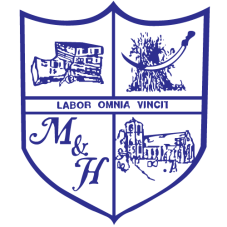 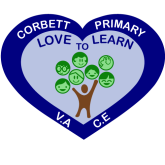  Part Time (0.5) Maternity Cover Teacher – Teacher Main Scale‘Love to Learn and Learn to Love’We all work together to make Corbett, Happy, Calm, Purposeful & Welcoming.The Headteacher and governors at Corbett VA CE Primary School wish to appoint an inspirational teacher to join our school community. We are looking for a teacher who has the drive and determination to be an outstanding classroom practitioner with high expectations for progress, attainment and behaviour. The successful applicant will work as part of a highly motivated small school family with a Christian ethos providing irresistible learning opportunities for all children. This will be a part time (0.5) temporary post (until May 2023) in a year 3/4 mixed class and will commence on 1st September 2022 or as soon as possible thereafter. The successful candidate will be:An excellent, creative primary practitioner committed to creating challenge, excitement and independence in learning;Experienced in teaching in Lower Key Stage 2;Flexible, have a positive personality and be a team player who enjoys working with parents, governors and the wider community;Able to contribute to the wider life of the school.We can offer:A friendly school with wonderful children who deserve the very best;A dedicated team of staff, committed to achieving outstanding outcomes for all children;A school that seeks to continually improve and embrace new ideasA school that is committed to celebrating diversity and embedding inclusion.  Corbett V.A C.E school is committed to safeguarding and promoting the welfare of children and young people and expects all staff and volunteers to share this commitment. This position is subject to a Criminal Records check with a barred list check from the Disclosure and Barring Service. Shortlisted Candidates will be required to disclose details of all unspent and unfiltered spent reprimands, formal warnings, cautions and convictions prior to the interview. Please see the safeguarding policy on the school website. How to apply: Please complete the application form and write a letter, maximum of two sides of A4 outlining your experience to date that is relevant to the post.  Completed applications should be signed and emailed to office@corbett.staffs.sch.uk or posted to Mrs L. Timmins, Corbett VA CE Primary School, Six Ashes Road, Bobbington, South Staffordshire DY7 5DUPlease contact Mrs L. Timmins in the school office on office@corbett.staffs.sch.uk  or 01384221260 to arrange a school visit.Application deadline: 12:00pm Wednesday 25th May 2022Shortlisting: Thursday 26th May 2022Date of interview: Thursday 9th June 2022